	申請人提供的資料將只用於處理參加此活動申請的用途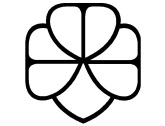 香港女童軍總會內地交流活動2019—走過中原大地之「豫」見千年古都報名表格（領袖適用）個人資料 （所有參加者的個人資料，只限於有關上述活動申請、購買保險的用途）個人資料 （所有參加者的個人資料，只限於有關上述活動申請、購買保險的用途）個人資料 （所有參加者的個人資料，只限於有關上述活動申請、購買保險的用途）個人資料 （所有參加者的個人資料，只限於有關上述活動申請、購買保險的用途）個人資料 （所有參加者的個人資料，只限於有關上述活動申請、購買保險的用途）個人資料 （所有參加者的個人資料，只限於有關上述活動申請、購買保險的用途）個人資料 （所有參加者的個人資料，只限於有關上述活動申請、購買保險的用途）個人資料 （所有參加者的個人資料，只限於有關上述活動申請、購買保險的用途）個人資料 （所有參加者的個人資料，只限於有關上述活動申請、購買保險的用途）個人資料 （所有參加者的個人資料，只限於有關上述活動申請、購買保險的用途）個人資料 （所有參加者的個人資料，只限於有關上述活動申請、購買保險的用途）個人資料 （所有參加者的個人資料，只限於有關上述活動申請、購買保險的用途）個人資料 （所有參加者的個人資料，只限於有關上述活動申請、購買保險的用途）個人資料 （所有參加者的個人資料，只限於有關上述活動申請、購買保險的用途）個人資料 （所有參加者的個人資料，只限於有關上述活動申請、購買保險的用途）個人資料 （所有參加者的個人資料，只限於有關上述活動申請、購買保險的用途）個人資料 （所有參加者的個人資料，只限於有關上述活動申請、購買保險的用途）個人資料 （所有參加者的個人資料，只限於有關上述活動申請、購買保險的用途）個人資料 （所有參加者的個人資料，只限於有關上述活動申請、購買保險的用途）個人資料 （所有參加者的個人資料，只限於有關上述活動申請、購買保險的用途）個人資料 （所有參加者的個人資料，只限於有關上述活動申請、購買保險的用途）個人資料 （所有參加者的個人資料，只限於有關上述活動申請、購買保險的用途）個人資料 （所有參加者的個人資料，只限於有關上述活動申請、購買保險的用途）個人資料 （所有參加者的個人資料，只限於有關上述活動申請、購買保險的用途）個人資料 （所有參加者的個人資料，只限於有關上述活動申請、購買保險的用途）個人資料 （所有參加者的個人資料，只限於有關上述活動申請、購買保險的用途）個人資料 （所有參加者的個人資料，只限於有關上述活動申請、購買保險的用途）個人資料 （所有參加者的個人資料，只限於有關上述活動申請、購買保險的用途）個人資料 （所有參加者的個人資料，只限於有關上述活動申請、購買保險的用途）個人資料 （所有參加者的個人資料，只限於有關上述活動申請、購買保險的用途）個人資料 （所有參加者的個人資料，只限於有關上述活動申請、購買保險的用途）個人資料 （所有參加者的個人資料，只限於有關上述活動申請、購買保險的用途）個人資料 （所有參加者的個人資料，只限於有關上述活動申請、購買保險的用途）個人資料 （所有參加者的個人資料，只限於有關上述活動申請、購買保險的用途）個人資料 （所有參加者的個人資料，只限於有關上述活動申請、購買保險的用途）個人資料 （所有參加者的個人資料，只限於有關上述活動申請、購買保險的用途）個人資料 （所有參加者的個人資料，只限於有關上述活動申請、購買保險的用途）個人資料 （所有參加者的個人資料，只限於有關上述活動申請、購買保險的用途）個人資料 （所有參加者的個人資料，只限於有關上述活動申請、購買保險的用途）個人資料 （所有參加者的個人資料，只限於有關上述活動申請、購買保險的用途）個人資料 （所有參加者的個人資料，只限於有關上述活動申請、購買保險的用途）個人資料 （所有參加者的個人資料，只限於有關上述活動申請、購買保險的用途）個人資料 （所有參加者的個人資料，只限於有關上述活動申請、購買保險的用途）個人資料 （所有參加者的個人資料，只限於有關上述活動申請、購買保險的用途）個人資料 （所有參加者的個人資料，只限於有關上述活動申請、購買保險的用途）姓名（中文）姓名（中文）姓名（中文）（英文）（英文）（英文）（英文）（英文）（英文）（英文）（相片）（相片）*請以英文正楷書寫，須與身份證明文件相符*請以英文正楷書寫，須與身份證明文件相符*請以英文正楷書寫，須與身份證明文件相符*請以英文正楷書寫，須與身份證明文件相符*請以英文正楷書寫，須與身份證明文件相符*請以英文正楷書寫，須與身份證明文件相符*請以英文正楷書寫，須與身份證明文件相符*請以英文正楷書寫，須與身份證明文件相符*請以英文正楷書寫，須與身份證明文件相符*請以英文正楷書寫，須與身份證明文件相符*請以英文正楷書寫，須與身份證明文件相符*請以英文正楷書寫，須與身份證明文件相符*請以英文正楷書寫，須與身份證明文件相符*請以英文正楷書寫，須與身份證明文件相符*請以英文正楷書寫，須與身份證明文件相符*請以英文正楷書寫，須與身份證明文件相符*請以英文正楷書寫，須與身份證明文件相符*請以英文正楷書寫，須與身份證明文件相符*請以英文正楷書寫，須與身份證明文件相符*請以英文正楷書寫，須與身份證明文件相符*請以英文正楷書寫，須與身份證明文件相符*請以英文正楷書寫，須與身份證明文件相符*請以英文正楷書寫，須與身份證明文件相符*請以英文正楷書寫，須與身份證明文件相符*請以英文正楷書寫，須與身份證明文件相符*請以英文正楷書寫，須與身份證明文件相符*請以英文正楷書寫，須與身份證明文件相符*請以英文正楷書寫，須與身份證明文件相符*請以英文正楷書寫，須與身份證明文件相符*請以英文正楷書寫，須與身份證明文件相符*請以英文正楷書寫，須與身份證明文件相符*請以英文正楷書寫，須與身份證明文件相符*請以英文正楷書寫，須與身份證明文件相符*請以英文正楷書寫，須與身份證明文件相符*請以英文正楷書寫，須與身份證明文件相符*請以英文正楷書寫，須與身份證明文件相符*請以英文正楷書寫，須與身份證明文件相符*請以英文正楷書寫，須與身份證明文件相符*請以英文正楷書寫，須與身份證明文件相符*請以英文正楷書寫，須與身份證明文件相符*請以英文正楷書寫，須與身份證明文件相符*請以英文正楷書寫，須與身份證明文件相符*請以英文正楷書寫，須與身份證明文件相符（相片）（相片）宣誓日期（必須填寫）：宣誓日期（必須填寫）：宣誓日期（必須填寫）：宣誓日期（必須填寫）：宣誓日期（必須填寫）：宣誓日期（必須填寫）：宣誓日期（必須填寫）：宣誓日期（必須填寫）：年年年月月月日 　日 　日 　（相片）（相片）隊號：港島／東九龍／西九龍／新界 第（      ）快樂小蜜蜂隊／小女童軍隊／女童軍隊／深資女童軍隊／深資航空女童軍／深資海女童軍                   　　　  　       隊        *請刪去不適用者隊號：港島／東九龍／西九龍／新界 第（      ）快樂小蜜蜂隊／小女童軍隊／女童軍隊／深資女童軍隊／深資航空女童軍／深資海女童軍                   　　　  　       隊        *請刪去不適用者隊號：港島／東九龍／西九龍／新界 第（      ）快樂小蜜蜂隊／小女童軍隊／女童軍隊／深資女童軍隊／深資航空女童軍／深資海女童軍                   　　　  　       隊        *請刪去不適用者隊號：港島／東九龍／西九龍／新界 第（      ）快樂小蜜蜂隊／小女童軍隊／女童軍隊／深資女童軍隊／深資航空女童軍／深資海女童軍                   　　　  　       隊        *請刪去不適用者隊號：港島／東九龍／西九龍／新界 第（      ）快樂小蜜蜂隊／小女童軍隊／女童軍隊／深資女童軍隊／深資航空女童軍／深資海女童軍                   　　　  　       隊        *請刪去不適用者隊號：港島／東九龍／西九龍／新界 第（      ）快樂小蜜蜂隊／小女童軍隊／女童軍隊／深資女童軍隊／深資航空女童軍／深資海女童軍                   　　　  　       隊        *請刪去不適用者隊號：港島／東九龍／西九龍／新界 第（      ）快樂小蜜蜂隊／小女童軍隊／女童軍隊／深資女童軍隊／深資航空女童軍／深資海女童軍                   　　　  　       隊        *請刪去不適用者隊號：港島／東九龍／西九龍／新界 第（      ）快樂小蜜蜂隊／小女童軍隊／女童軍隊／深資女童軍隊／深資航空女童軍／深資海女童軍                   　　　  　       隊        *請刪去不適用者隊號：港島／東九龍／西九龍／新界 第（      ）快樂小蜜蜂隊／小女童軍隊／女童軍隊／深資女童軍隊／深資航空女童軍／深資海女童軍                   　　　  　       隊        *請刪去不適用者隊號：港島／東九龍／西九龍／新界 第（      ）快樂小蜜蜂隊／小女童軍隊／女童軍隊／深資女童軍隊／深資航空女童軍／深資海女童軍                   　　　  　       隊        *請刪去不適用者隊號：港島／東九龍／西九龍／新界 第（      ）快樂小蜜蜂隊／小女童軍隊／女童軍隊／深資女童軍隊／深資航空女童軍／深資海女童軍                   　　　  　       隊        *請刪去不適用者隊號：港島／東九龍／西九龍／新界 第（      ）快樂小蜜蜂隊／小女童軍隊／女童軍隊／深資女童軍隊／深資航空女童軍／深資海女童軍                   　　　  　       隊        *請刪去不適用者隊號：港島／東九龍／西九龍／新界 第（      ）快樂小蜜蜂隊／小女童軍隊／女童軍隊／深資女童軍隊／深資航空女童軍／深資海女童軍                   　　　  　       隊        *請刪去不適用者隊號：港島／東九龍／西九龍／新界 第（      ）快樂小蜜蜂隊／小女童軍隊／女童軍隊／深資女童軍隊／深資航空女童軍／深資海女童軍                   　　　  　       隊        *請刪去不適用者隊號：港島／東九龍／西九龍／新界 第（      ）快樂小蜜蜂隊／小女童軍隊／女童軍隊／深資女童軍隊／深資航空女童軍／深資海女童軍                   　　　  　       隊        *請刪去不適用者隊號：港島／東九龍／西九龍／新界 第（      ）快樂小蜜蜂隊／小女童軍隊／女童軍隊／深資女童軍隊／深資航空女童軍／深資海女童軍                   　　　  　       隊        *請刪去不適用者隊號：港島／東九龍／西九龍／新界 第（      ）快樂小蜜蜂隊／小女童軍隊／女童軍隊／深資女童軍隊／深資航空女童軍／深資海女童軍                   　　　  　       隊        *請刪去不適用者隊號：港島／東九龍／西九龍／新界 第（      ）快樂小蜜蜂隊／小女童軍隊／女童軍隊／深資女童軍隊／深資航空女童軍／深資海女童軍                   　　　  　       隊        *請刪去不適用者隊號：港島／東九龍／西九龍／新界 第（      ）快樂小蜜蜂隊／小女童軍隊／女童軍隊／深資女童軍隊／深資航空女童軍／深資海女童軍                   　　　  　       隊        *請刪去不適用者隊號：港島／東九龍／西九龍／新界 第（      ）快樂小蜜蜂隊／小女童軍隊／女童軍隊／深資女童軍隊／深資航空女童軍／深資海女童軍                   　　　  　       隊        *請刪去不適用者隊號：港島／東九龍／西九龍／新界 第（      ）快樂小蜜蜂隊／小女童軍隊／女童軍隊／深資女童軍隊／深資航空女童軍／深資海女童軍                   　　　  　       隊        *請刪去不適用者隊號：港島／東九龍／西九龍／新界 第（      ）快樂小蜜蜂隊／小女童軍隊／女童軍隊／深資女童軍隊／深資航空女童軍／深資海女童軍                   　　　  　       隊        *請刪去不適用者隊號：港島／東九龍／西九龍／新界 第（      ）快樂小蜜蜂隊／小女童軍隊／女童軍隊／深資女童軍隊／深資航空女童軍／深資海女童軍                   　　　  　       隊        *請刪去不適用者隊號：港島／東九龍／西九龍／新界 第（      ）快樂小蜜蜂隊／小女童軍隊／女童軍隊／深資女童軍隊／深資航空女童軍／深資海女童軍                   　　　  　       隊        *請刪去不適用者隊號：港島／東九龍／西九龍／新界 第（      ）快樂小蜜蜂隊／小女童軍隊／女童軍隊／深資女童軍隊／深資航空女童軍／深資海女童軍                   　　　  　       隊        *請刪去不適用者隊號：港島／東九龍／西九龍／新界 第（      ）快樂小蜜蜂隊／小女童軍隊／女童軍隊／深資女童軍隊／深資航空女童軍／深資海女童軍                   　　　  　       隊        *請刪去不適用者隊號：港島／東九龍／西九龍／新界 第（      ）快樂小蜜蜂隊／小女童軍隊／女童軍隊／深資女童軍隊／深資航空女童軍／深資海女童軍                   　　　  　       隊        *請刪去不適用者隊號：港島／東九龍／西九龍／新界 第（      ）快樂小蜜蜂隊／小女童軍隊／女童軍隊／深資女童軍隊／深資航空女童軍／深資海女童軍                   　　　  　       隊        *請刪去不適用者隊號：港島／東九龍／西九龍／新界 第（      ）快樂小蜜蜂隊／小女童軍隊／女童軍隊／深資女童軍隊／深資航空女童軍／深資海女童軍                   　　　  　       隊        *請刪去不適用者隊號：港島／東九龍／西九龍／新界 第（      ）快樂小蜜蜂隊／小女童軍隊／女童軍隊／深資女童軍隊／深資航空女童軍／深資海女童軍                   　　　  　       隊        *請刪去不適用者隊號：港島／東九龍／西九龍／新界 第（      ）快樂小蜜蜂隊／小女童軍隊／女童軍隊／深資女童軍隊／深資航空女童軍／深資海女童軍                   　　　  　       隊        *請刪去不適用者隊號：港島／東九龍／西九龍／新界 第（      ）快樂小蜜蜂隊／小女童軍隊／女童軍隊／深資女童軍隊／深資航空女童軍／深資海女童軍                   　　　  　       隊        *請刪去不適用者隊號：港島／東九龍／西九龍／新界 第（      ）快樂小蜜蜂隊／小女童軍隊／女童軍隊／深資女童軍隊／深資航空女童軍／深資海女童軍                   　　　  　       隊        *請刪去不適用者隊號：港島／東九龍／西九龍／新界 第（      ）快樂小蜜蜂隊／小女童軍隊／女童軍隊／深資女童軍隊／深資航空女童軍／深資海女童軍                   　　　  　       隊        *請刪去不適用者隊號：港島／東九龍／西九龍／新界 第（      ）快樂小蜜蜂隊／小女童軍隊／女童軍隊／深資女童軍隊／深資航空女童軍／深資海女童軍                   　　　  　       隊        *請刪去不適用者隊號：港島／東九龍／西九龍／新界 第（      ）快樂小蜜蜂隊／小女童軍隊／女童軍隊／深資女童軍隊／深資航空女童軍／深資海女童軍                   　　　  　       隊        *請刪去不適用者隊號：港島／東九龍／西九龍／新界 第（      ）快樂小蜜蜂隊／小女童軍隊／女童軍隊／深資女童軍隊／深資航空女童軍／深資海女童軍                   　　　  　       隊        *請刪去不適用者隊號：港島／東九龍／西九龍／新界 第（      ）快樂小蜜蜂隊／小女童軍隊／女童軍隊／深資女童軍隊／深資航空女童軍／深資海女童軍                   　　　  　       隊        *請刪去不適用者隊號：港島／東九龍／西九龍／新界 第（      ）快樂小蜜蜂隊／小女童軍隊／女童軍隊／深資女童軍隊／深資航空女童軍／深資海女童軍                   　　　  　       隊        *請刪去不適用者隊號：港島／東九龍／西九龍／新界 第（      ）快樂小蜜蜂隊／小女童軍隊／女童軍隊／深資女童軍隊／深資航空女童軍／深資海女童軍                   　　　  　       隊        *請刪去不適用者隊號：港島／東九龍／西九龍／新界 第（      ）快樂小蜜蜂隊／小女童軍隊／女童軍隊／深資女童軍隊／深資航空女童軍／深資海女童軍                   　　　  　       隊        *請刪去不適用者隊號：港島／東九龍／西九龍／新界 第（      ）快樂小蜜蜂隊／小女童軍隊／女童軍隊／深資女童軍隊／深資航空女童軍／深資海女童軍                   　　　  　       隊        *請刪去不適用者隊號：港島／東九龍／西九龍／新界 第（      ）快樂小蜜蜂隊／小女童軍隊／女童軍隊／深資女童軍隊／深資航空女童軍／深資海女童軍                   　　　  　       隊        *請刪去不適用者（相片）（相片）就讀年級或職業： 		 		　　　                             　　                                                       就讀年級或職業： 		 		　　　                             　　                                                       就讀年級或職業： 		 		　　　                             　　                                                       就讀年級或職業： 		 		　　　                             　　                                                       就讀年級或職業： 		 		　　　                             　　                                                       就讀年級或職業： 		 		　　　                             　　                                                       就讀年級或職業： 		 		　　　                             　　                                                       就讀年級或職業： 		 		　　　                             　　                                                       就讀年級或職業： 		 		　　　                             　　                                                       就讀年級或職業： 		 		　　　                             　　                                                       就讀年級或職業： 		 		　　　                             　　                                                       就讀年級或職業： 		 		　　　                             　　                                                       就讀年級或職業： 		 		　　　                             　　                                                       就讀年級或職業： 		 		　　　                             　　                                                       就讀年級或職業： 		 		　　　                             　　                                                       就讀年級或職業： 		 		　　　                             　　                                                       就讀年級或職業： 		 		　　　                             　　                                                       就讀年級或職業： 		 		　　　                             　　                                                       就讀年級或職業： 		 		　　　                             　　                                                       就讀年級或職業： 		 		　　　                             　　                                                       就讀年級或職業： 		 		　　　                             　　                                                       就讀年級或職業： 		 		　　　                             　　                                                       就讀年級或職業： 		 		　　　                             　　                                                       就讀年級或職業： 		 		　　　                             　　                                                       就讀年級或職業： 		 		　　　                             　　                                                       就讀年級或職業： 		 		　　　                             　　                                                       就讀年級或職業： 		 		　　　                             　　                                                       就讀年級或職業： 		 		　　　                             　　                                                       就讀年級或職業： 		 		　　　                             　　                                                       就讀年級或職業： 		 		　　　                             　　                                                       就讀年級或職業： 		 		　　　                             　　                                                       就讀年級或職業： 		 		　　　                             　　                                                       就讀年級或職業： 		 		　　　                             　　                                                       就讀年級或職業： 		 		　　　                             　　                                                       就讀年級或職業： 		 		　　　                             　　                                                       就讀年級或職業： 		 		　　　                             　　                                                       就讀年級或職業： 		 		　　　                             　　                                                       就讀年級或職業： 		 		　　　                             　　                                                       就讀年級或職業： 		 		　　　                             　　                                                       就讀年級或職業： 		 		　　　                             　　                                                       就讀年級或職業： 		 		　　　                             　　                                                       就讀年級或職業： 		 		　　　                             　　                                                       就讀年級或職業： 		 		　　　                             　　                                                       就讀年級或職業： 		 		　　　                             　　                                                       就讀年級或職業： 		 		　　　                             　　                                                       出生日期：年年月月月日日年齡：年齡：年齡：年齡：年齡：年齡：年齡：年齡：年齡：年齡：   身份証號碼：   身份証號碼：   身份証號碼：   身份証號碼：   身份証號碼：   身份証號碼：　　(   )　　(   )　　(   )聯絡電話：           (日間)           (手提)           (日間)           (手提)           (日間)           (手提)           (日間)           (手提)           (日間)           (手提)           (日間)           (手提)           (日間)           (手提)           (日間)           (手提)           (日間)           (手提)           (日間)           (手提)           (日間)           (手提)           (日間)           (手提)           (日間)           (手提)           (日間)           (手提)           (日間)           (手提)           (日間)           (手提)           (日間)           (手提)           (日間)           (手提)           (日間)           (手提)           (日間)           (手提)           (日間)           (手提)           (日間)           (手提)電郵地址：電郵地址：電郵地址：電郵地址：電郵地址：電郵地址：電郵地址：傳真號碼：傳真號碼：地　址　：      (單位)      (單位)      (單位)      (單位)      (單位)      (單位)      (單位)      (單位)      (單位)      (單位)          (樓層)          (樓層)          (樓層)          (樓層)          (樓層)          (樓層)          (樓層)          (樓層)          (樓層)          (樓層)          (樓層)          (樓層)(座號)(座號)(座號)(座號)(座號)(座號)(座號)(座號)(座號)(座號)(大廈名稱)(大廈名稱)(大廈名稱)(大廈名稱)(大廈名稱)(大廈名稱)(大廈名稱)(大廈名稱)(大廈名稱)(大廈名稱)(大廈名稱)(大廈名稱)             (門牌號碼及街道名稱)             (門牌號碼及街道名稱)             (門牌號碼及街道名稱)             (門牌號碼及街道名稱)             (門牌號碼及街道名稱)             (門牌號碼及街道名稱)             (門牌號碼及街道名稱)             (門牌號碼及街道名稱)             (門牌號碼及街道名稱)             (門牌號碼及街道名稱)             (門牌號碼及街道名稱)             (門牌號碼及街道名稱)             (門牌號碼及街道名稱)             (門牌號碼及街道名稱)             (門牌號碼及街道名稱)             (門牌號碼及街道名稱)             (門牌號碼及街道名稱)             (門牌號碼及街道名稱)             (門牌號碼及街道名稱)             (門牌號碼及街道名稱)             (門牌號碼及街道名稱)             (門牌號碼及街道名稱)             (門牌號碼及街道名稱)             (門牌號碼及街道名稱)             (門牌號碼及街道名稱)             (門牌號碼及街道名稱)             (門牌號碼及街道名稱)             (門牌號碼及街道名稱)             (門牌號碼及街道名稱)             (門牌號碼及街道名稱)             (門牌號碼及街道名稱)             (門牌號碼及街道名稱)             (門牌號碼及街道名稱)             (門牌號碼及街道名稱)             (門牌號碼及街道名稱)             (門牌號碼及街道名稱)　香港　／　九龍　／　新界 (地區)　香港　／　九龍　／　新界 (地區)　香港　／　九龍　／　新界 (地區)　香港　／　九龍　／　新界 (地區)　香港　／　九龍　／　新界 (地區)　香港　／　九龍　／　新界 (地區)　香港　／　九龍　／　新界 (地區)　香港　／　九龍　／　新界 (地區)語言能力：普通話(聽)普通話(聽)普通話(聽)普通話(聽)普通話(聽)普通話(聽)普通話(聽)普通話(聽)普通話(聽)普通話(聽)普通話(聽)普通話(講)普通話(講)普通話(講)普通話(講)普通話(講)普通話(講)普通話(講)普通話(講)普通話(講)普通話(講)英文(聽)英文(聽)英文(聽)英文(聽)英文(聽)英文(聽)英文(聽)英文(聽)英文(講)英文(講)英文(講)其他(請列明)其他(請列明)其他(請列明)其他(請列明)其他(請列明)    其他(請列明)    其他(請列明)    其他(請列明)請以號表示優良優良優良優良請以號表示良好良好良好良好請以號表示一般一般一般一般旅遊證件旅遊證件旅遊證件旅遊證件旅遊證件旅遊證件旅遊證件旅遊證件旅遊證件旅遊證件旅遊證件旅遊證件旅遊證件旅遊證件旅遊證件旅遊證件旅遊證件旅遊證件旅遊證件旅遊證件旅遊證件旅遊證件旅遊證件旅遊證件旅遊證件旅遊證件旅遊證件旅遊證件旅遊證件旅遊證件旅遊證件旅遊證件旅遊證件旅遊證件旅遊證件旅遊證件旅遊證件旅遊證件旅遊證件旅遊證件旅遊證件旅遊證件旅遊證件旅遊證件旅遊證件 回鄉咭 回鄉咭號碼：號碼：有效日期至：有效日期至：有效日期至：有效日期至：有效日期至：年年月月日 護照 護照證件號碼：證件號碼：證件號碼：證件號碼：證件號碼：證件號碼：所屬國家：所屬國家：所屬國家：所屬國家：所屬國家：所屬國家：所屬國家：有效日期至：有效日期至：有效日期至：有效日期至：年年月月日註：所有參加者必須連同有效旅遊證件副本一併繳交，以核對資料。如使用海外國家護照作旅遊證件，必須自行辦理中國簽証，成功申請簽證後交一份副本予總會存檔。註：所有參加者必須連同有效旅遊證件副本一併繳交，以核對資料。如使用海外國家護照作旅遊證件，必須自行辦理中國簽証，成功申請簽證後交一份副本予總會存檔。註：所有參加者必須連同有效旅遊證件副本一併繳交，以核對資料。如使用海外國家護照作旅遊證件，必須自行辦理中國簽証，成功申請簽證後交一份副本予總會存檔。註：所有參加者必須連同有效旅遊證件副本一併繳交，以核對資料。如使用海外國家護照作旅遊證件，必須自行辦理中國簽証，成功申請簽證後交一份副本予總會存檔。註：所有參加者必須連同有效旅遊證件副本一併繳交，以核對資料。如使用海外國家護照作旅遊證件，必須自行辦理中國簽証，成功申請簽證後交一份副本予總會存檔。註：所有參加者必須連同有效旅遊證件副本一併繳交，以核對資料。如使用海外國家護照作旅遊證件，必須自行辦理中國簽証，成功申請簽證後交一份副本予總會存檔。註：所有參加者必須連同有效旅遊證件副本一併繳交，以核對資料。如使用海外國家護照作旅遊證件，必須自行辦理中國簽証，成功申請簽證後交一份副本予總會存檔。註：所有參加者必須連同有效旅遊證件副本一併繳交，以核對資料。如使用海外國家護照作旅遊證件，必須自行辦理中國簽証，成功申請簽證後交一份副本予總會存檔。註：所有參加者必須連同有效旅遊證件副本一併繳交，以核對資料。如使用海外國家護照作旅遊證件，必須自行辦理中國簽証，成功申請簽證後交一份副本予總會存檔。註：所有參加者必須連同有效旅遊證件副本一併繳交，以核對資料。如使用海外國家護照作旅遊證件，必須自行辦理中國簽証，成功申請簽證後交一份副本予總會存檔。註：所有參加者必須連同有效旅遊證件副本一併繳交，以核對資料。如使用海外國家護照作旅遊證件，必須自行辦理中國簽証，成功申請簽證後交一份副本予總會存檔。註：所有參加者必須連同有效旅遊證件副本一併繳交，以核對資料。如使用海外國家護照作旅遊證件，必須自行辦理中國簽証，成功申請簽證後交一份副本予總會存檔。註：所有參加者必須連同有效旅遊證件副本一併繳交，以核對資料。如使用海外國家護照作旅遊證件，必須自行辦理中國簽証，成功申請簽證後交一份副本予總會存檔。註：所有參加者必須連同有效旅遊證件副本一併繳交，以核對資料。如使用海外國家護照作旅遊證件，必須自行辦理中國簽証，成功申請簽證後交一份副本予總會存檔。註：所有參加者必須連同有效旅遊證件副本一併繳交，以核對資料。如使用海外國家護照作旅遊證件，必須自行辦理中國簽証，成功申請簽證後交一份副本予總會存檔。註：所有參加者必須連同有效旅遊證件副本一併繳交，以核對資料。如使用海外國家護照作旅遊證件，必須自行辦理中國簽証，成功申請簽證後交一份副本予總會存檔。註：所有參加者必須連同有效旅遊證件副本一併繳交，以核對資料。如使用海外國家護照作旅遊證件，必須自行辦理中國簽証，成功申請簽證後交一份副本予總會存檔。註：所有參加者必須連同有效旅遊證件副本一併繳交，以核對資料。如使用海外國家護照作旅遊證件，必須自行辦理中國簽証，成功申請簽證後交一份副本予總會存檔。註：所有參加者必須連同有效旅遊證件副本一併繳交，以核對資料。如使用海外國家護照作旅遊證件，必須自行辦理中國簽証，成功申請簽證後交一份副本予總會存檔。註：所有參加者必須連同有效旅遊證件副本一併繳交，以核對資料。如使用海外國家護照作旅遊證件，必須自行辦理中國簽証，成功申請簽證後交一份副本予總會存檔。註：所有參加者必須連同有效旅遊證件副本一併繳交，以核對資料。如使用海外國家護照作旅遊證件，必須自行辦理中國簽証，成功申請簽證後交一份副本予總會存檔。註：所有參加者必須連同有效旅遊證件副本一併繳交，以核對資料。如使用海外國家護照作旅遊證件，必須自行辦理中國簽証，成功申請簽證後交一份副本予總會存檔。註：所有參加者必須連同有效旅遊證件副本一併繳交，以核對資料。如使用海外國家護照作旅遊證件，必須自行辦理中國簽証，成功申請簽證後交一份副本予總會存檔。註：所有參加者必須連同有效旅遊證件副本一併繳交，以核對資料。如使用海外國家護照作旅遊證件，必須自行辦理中國簽証，成功申請簽證後交一份副本予總會存檔。註：所有參加者必須連同有效旅遊證件副本一併繳交，以核對資料。如使用海外國家護照作旅遊證件，必須自行辦理中國簽証，成功申請簽證後交一份副本予總會存檔。註：所有參加者必須連同有效旅遊證件副本一併繳交，以核對資料。如使用海外國家護照作旅遊證件，必須自行辦理中國簽証，成功申請簽證後交一份副本予總會存檔。註：所有參加者必須連同有效旅遊證件副本一併繳交，以核對資料。如使用海外國家護照作旅遊證件，必須自行辦理中國簽証，成功申請簽證後交一份副本予總會存檔。註：所有參加者必須連同有效旅遊證件副本一併繳交，以核對資料。如使用海外國家護照作旅遊證件，必須自行辦理中國簽証，成功申請簽證後交一份副本予總會存檔。註：所有參加者必須連同有效旅遊證件副本一併繳交，以核對資料。如使用海外國家護照作旅遊證件，必須自行辦理中國簽証，成功申請簽證後交一份副本予總會存檔。註：所有參加者必須連同有效旅遊證件副本一併繳交，以核對資料。如使用海外國家護照作旅遊證件，必須自行辦理中國簽証，成功申請簽證後交一份副本予總會存檔。註：所有參加者必須連同有效旅遊證件副本一併繳交，以核對資料。如使用海外國家護照作旅遊證件，必須自行辦理中國簽証，成功申請簽證後交一份副本予總會存檔。註：所有參加者必須連同有效旅遊證件副本一併繳交，以核對資料。如使用海外國家護照作旅遊證件，必須自行辦理中國簽証，成功申請簽證後交一份副本予總會存檔。註：所有參加者必須連同有效旅遊證件副本一併繳交，以核對資料。如使用海外國家護照作旅遊證件，必須自行辦理中國簽証，成功申請簽證後交一份副本予總會存檔。註：所有參加者必須連同有效旅遊證件副本一併繳交，以核對資料。如使用海外國家護照作旅遊證件，必須自行辦理中國簽証，成功申請簽證後交一份副本予總會存檔。註：所有參加者必須連同有效旅遊證件副本一併繳交，以核對資料。如使用海外國家護照作旅遊證件，必須自行辦理中國簽証，成功申請簽證後交一份副本予總會存檔。註：所有參加者必須連同有效旅遊證件副本一併繳交，以核對資料。如使用海外國家護照作旅遊證件，必須自行辦理中國簽証，成功申請簽證後交一份副本予總會存檔。註：所有參加者必須連同有效旅遊證件副本一併繳交，以核對資料。如使用海外國家護照作旅遊證件，必須自行辦理中國簽証，成功申請簽證後交一份副本予總會存檔。註：所有參加者必須連同有效旅遊證件副本一併繳交，以核對資料。如使用海外國家護照作旅遊證件，必須自行辦理中國簽証，成功申請簽證後交一份副本予總會存檔。註：所有參加者必須連同有效旅遊證件副本一併繳交，以核對資料。如使用海外國家護照作旅遊證件，必須自行辦理中國簽証，成功申請簽證後交一份副本予總會存檔。註：所有參加者必須連同有效旅遊證件副本一併繳交，以核對資料。如使用海外國家護照作旅遊證件，必須自行辦理中國簽証，成功申請簽證後交一份副本予總會存檔。註：所有參加者必須連同有效旅遊證件副本一併繳交，以核對資料。如使用海外國家護照作旅遊證件，必須自行辦理中國簽証，成功申請簽證後交一份副本予總會存檔。註：所有參加者必須連同有效旅遊證件副本一併繳交，以核對資料。如使用海外國家護照作旅遊證件，必須自行辦理中國簽証，成功申請簽證後交一份副本予總會存檔。註：所有參加者必須連同有效旅遊證件副本一併繳交，以核對資料。如使用海外國家護照作旅遊證件，必須自行辦理中國簽証，成功申請簽證後交一份副本予總會存檔。註：所有參加者必須連同有效旅遊證件副本一併繳交，以核對資料。如使用海外國家護照作旅遊證件，必須自行辦理中國簽証，成功申請簽證後交一份副本予總會存檔。註：所有參加者必須連同有效旅遊證件副本一併繳交，以核對資料。如使用海外國家護照作旅遊證件，必須自行辦理中國簽証，成功申請簽證後交一份副本予總會存檔。請回答以下問題(必須回答)請回答以下問題(必須回答)請回答以下問題(必須回答)請回答以下問題(必須回答)請回答以下問題(必須回答)請回答以下問題(必須回答)請回答以下問題(必須回答)請回答以下問題(必須回答)請回答以下問題(必須回答)請回答以下問題(必須回答)請回答以下問題(必須回答)請回答以下問題(必須回答)請回答以下問題(必須回答)請回答以下問題(必須回答)請回答以下問題(必須回答)請回答以下問題(必須回答)請回答以下問題(必須回答)請回答以下問題(必須回答)請回答以下問題(必須回答)請回答以下問題(必須回答)請回答以下問題(必須回答)請回答以下問題(必須回答)請回答以下問題(必須回答)請回答以下問題(必須回答)請回答以下問題(必須回答)請回答以下問題(必須回答)請回答以下問題(必須回答)請回答以下問題(必須回答)請回答以下問題(必須回答)請回答以下問題(必須回答)請回答以下問題(必須回答)請回答以下問題(必須回答)請回答以下問題(必須回答)請回答以下問題(必須回答)請回答以下問題(必須回答)請回答以下問題(必須回答)請回答以下問題(必須回答)請回答以下問題(必須回答)請回答以下問題(必須回答)請回答以下問題(必須回答)請回答以下問題(必須回答)請回答以下問題(必須回答)請回答以下問題(必須回答)請回答以下問題(必須回答)請回答以下問題(必須回答)以往曾否返回內地？： 有  沒有　　　　　　　　　　　　　　　　　　　　　　　　 請剔選曾經遊歷之國內及／或外國城市／地方：	     　　以往曾否返回內地？： 有  沒有　　　　　　　　　　　　　　　　　　　　　　　　 請剔選曾經遊歷之國內及／或外國城市／地方：	     　　以往曾否返回內地？： 有  沒有　　　　　　　　　　　　　　　　　　　　　　　　 請剔選曾經遊歷之國內及／或外國城市／地方：	     　　以往曾否返回內地？： 有  沒有　　　　　　　　　　　　　　　　　　　　　　　　 請剔選曾經遊歷之國內及／或外國城市／地方：	     　　以往曾否返回內地？： 有  沒有　　　　　　　　　　　　　　　　　　　　　　　　 請剔選曾經遊歷之國內及／或外國城市／地方：	     　　以往曾否返回內地？： 有  沒有　　　　　　　　　　　　　　　　　　　　　　　　 請剔選曾經遊歷之國內及／或外國城市／地方：	     　　以往曾否返回內地？： 有  沒有　　　　　　　　　　　　　　　　　　　　　　　　 請剔選曾經遊歷之國內及／或外國城市／地方：	     　　以往曾否返回內地？： 有  沒有　　　　　　　　　　　　　　　　　　　　　　　　 請剔選曾經遊歷之國內及／或外國城市／地方：	     　　以往曾否返回內地？： 有  沒有　　　　　　　　　　　　　　　　　　　　　　　　 請剔選曾經遊歷之國內及／或外國城市／地方：	     　　以往曾否返回內地？： 有  沒有　　　　　　　　　　　　　　　　　　　　　　　　 請剔選曾經遊歷之國內及／或外國城市／地方：	     　　以往曾否返回內地？： 有  沒有　　　　　　　　　　　　　　　　　　　　　　　　 請剔選曾經遊歷之國內及／或外國城市／地方：	     　　以往曾否返回內地？： 有  沒有　　　　　　　　　　　　　　　　　　　　　　　　 請剔選曾經遊歷之國內及／或外國城市／地方：	     　　以往曾否返回內地？： 有  沒有　　　　　　　　　　　　　　　　　　　　　　　　 請剔選曾經遊歷之國內及／或外國城市／地方：	     　　以往曾否返回內地？： 有  沒有　　　　　　　　　　　　　　　　　　　　　　　　 請剔選曾經遊歷之國內及／或外國城市／地方：	     　　以往曾否返回內地？： 有  沒有　　　　　　　　　　　　　　　　　　　　　　　　 請剔選曾經遊歷之國內及／或外國城市／地方：	     　　以往曾否返回內地？： 有  沒有　　　　　　　　　　　　　　　　　　　　　　　　 請剔選曾經遊歷之國內及／或外國城市／地方：	     　　以往曾否返回內地？： 有  沒有　　　　　　　　　　　　　　　　　　　　　　　　 請剔選曾經遊歷之國內及／或外國城市／地方：	     　　以往曾否返回內地？： 有  沒有　　　　　　　　　　　　　　　　　　　　　　　　 請剔選曾經遊歷之國內及／或外國城市／地方：	     　　以往曾否返回內地？： 有  沒有　　　　　　　　　　　　　　　　　　　　　　　　 請剔選曾經遊歷之國內及／或外國城市／地方：	     　　以往曾否返回內地？： 有  沒有　　　　　　　　　　　　　　　　　　　　　　　　 請剔選曾經遊歷之國內及／或外國城市／地方：	     　　以往曾否返回內地？： 有  沒有　　　　　　　　　　　　　　　　　　　　　　　　 請剔選曾經遊歷之國內及／或外國城市／地方：	     　　以往曾否返回內地？： 有  沒有　　　　　　　　　　　　　　　　　　　　　　　　 請剔選曾經遊歷之國內及／或外國城市／地方：	     　　以往曾否返回內地？： 有  沒有　　　　　　　　　　　　　　　　　　　　　　　　 請剔選曾經遊歷之國內及／或外國城市／地方：	     　　以往曾否返回內地？： 有  沒有　　　　　　　　　　　　　　　　　　　　　　　　 請剔選曾經遊歷之國內及／或外國城市／地方：	     　　以往曾否返回內地？： 有  沒有　　　　　　　　　　　　　　　　　　　　　　　　 請剔選曾經遊歷之國內及／或外國城市／地方：	     　　以往曾否返回內地？： 有  沒有　　　　　　　　　　　　　　　　　　　　　　　　 請剔選曾經遊歷之國內及／或外國城市／地方：	     　　以往曾否返回內地？： 有  沒有　　　　　　　　　　　　　　　　　　　　　　　　 請剔選曾經遊歷之國內及／或外國城市／地方：	     　　以往曾否返回內地？： 有  沒有　　　　　　　　　　　　　　　　　　　　　　　　 請剔選曾經遊歷之國內及／或外國城市／地方：	     　　以往曾否返回內地？： 有  沒有　　　　　　　　　　　　　　　　　　　　　　　　 請剔選曾經遊歷之國內及／或外國城市／地方：	     　　以往曾否返回內地？： 有  沒有　　　　　　　　　　　　　　　　　　　　　　　　 請剔選曾經遊歷之國內及／或外國城市／地方：	     　　以往曾否返回內地？： 有  沒有　　　　　　　　　　　　　　　　　　　　　　　　 請剔選曾經遊歷之國內及／或外國城市／地方：	     　　以往曾否返回內地？： 有  沒有　　　　　　　　　　　　　　　　　　　　　　　　 請剔選曾經遊歷之國內及／或外國城市／地方：	     　　以往曾否返回內地？： 有  沒有　　　　　　　　　　　　　　　　　　　　　　　　 請剔選曾經遊歷之國內及／或外國城市／地方：	     　　以往曾否返回內地？： 有  沒有　　　　　　　　　　　　　　　　　　　　　　　　 請剔選曾經遊歷之國內及／或外國城市／地方：	     　　以往曾否返回內地？： 有  沒有　　　　　　　　　　　　　　　　　　　　　　　　 請剔選曾經遊歷之國內及／或外國城市／地方：	     　　以往曾否返回內地？： 有  沒有　　　　　　　　　　　　　　　　　　　　　　　　 請剔選曾經遊歷之國內及／或外國城市／地方：	     　　以往曾否返回內地？： 有  沒有　　　　　　　　　　　　　　　　　　　　　　　　 請剔選曾經遊歷之國內及／或外國城市／地方：	     　　以往曾否返回內地？： 有  沒有　　　　　　　　　　　　　　　　　　　　　　　　 請剔選曾經遊歷之國內及／或外國城市／地方：	     　　以往曾否返回內地？： 有  沒有　　　　　　　　　　　　　　　　　　　　　　　　 請剔選曾經遊歷之國內及／或外國城市／地方：	     　　以往曾否返回內地？： 有  沒有　　　　　　　　　　　　　　　　　　　　　　　　 請剔選曾經遊歷之國內及／或外國城市／地方：	     　　以往曾否返回內地？： 有  沒有　　　　　　　　　　　　　　　　　　　　　　　　 請剔選曾經遊歷之國內及／或外國城市／地方：	     　　以往曾否返回內地？： 有  沒有　　　　　　　　　　　　　　　　　　　　　　　　 請剔選曾經遊歷之國內及／或外國城市／地方：	     　　以往曾否返回內地？： 有  沒有　　　　　　　　　　　　　　　　　　　　　　　　 請剔選曾經遊歷之國內及／或外國城市／地方：	     　　以往曾否返回內地？： 有  沒有　　　　　　　　　　　　　　　　　　　　　　　　 請剔選曾經遊歷之國內及／或外國城市／地方：	     　　以往曾否返回內地？： 有  沒有　　　　　　　　　　　　　　　　　　　　　　　　 請剔選曾經遊歷之國內及／或外國城市／地方：	     　　本人於2018年5月1日至2019年5月31日期間 　曾參加  　沒有參加 「2018至2019年度青年內地交流資助計劃」的交流活動。　　　　　　　　　　　　　　　　　　　　　　　　　　　　　　　　　　　　　　 請剔選*曾參與由民政事務局及青年發展委員會「青年內地交流資助計劃」撥款資助之2018-19年度及2019-20年度任何內地交流計劃的12至35歲參加者，需付全額港幣$5,650。本人於2018年5月1日至2019年5月31日期間 　曾參加  　沒有參加 「2018至2019年度青年內地交流資助計劃」的交流活動。　　　　　　　　　　　　　　　　　　　　　　　　　　　　　　　　　　　　　　 請剔選*曾參與由民政事務局及青年發展委員會「青年內地交流資助計劃」撥款資助之2018-19年度及2019-20年度任何內地交流計劃的12至35歲參加者，需付全額港幣$5,650。本人於2018年5月1日至2019年5月31日期間 　曾參加  　沒有參加 「2018至2019年度青年內地交流資助計劃」的交流活動。　　　　　　　　　　　　　　　　　　　　　　　　　　　　　　　　　　　　　　 請剔選*曾參與由民政事務局及青年發展委員會「青年內地交流資助計劃」撥款資助之2018-19年度及2019-20年度任何內地交流計劃的12至35歲參加者，需付全額港幣$5,650。本人於2018年5月1日至2019年5月31日期間 　曾參加  　沒有參加 「2018至2019年度青年內地交流資助計劃」的交流活動。　　　　　　　　　　　　　　　　　　　　　　　　　　　　　　　　　　　　　　 請剔選*曾參與由民政事務局及青年發展委員會「青年內地交流資助計劃」撥款資助之2018-19年度及2019-20年度任何內地交流計劃的12至35歲參加者，需付全額港幣$5,650。本人於2018年5月1日至2019年5月31日期間 　曾參加  　沒有參加 「2018至2019年度青年內地交流資助計劃」的交流活動。　　　　　　　　　　　　　　　　　　　　　　　　　　　　　　　　　　　　　　 請剔選*曾參與由民政事務局及青年發展委員會「青年內地交流資助計劃」撥款資助之2018-19年度及2019-20年度任何內地交流計劃的12至35歲參加者，需付全額港幣$5,650。本人於2018年5月1日至2019年5月31日期間 　曾參加  　沒有參加 「2018至2019年度青年內地交流資助計劃」的交流活動。　　　　　　　　　　　　　　　　　　　　　　　　　　　　　　　　　　　　　　 請剔選*曾參與由民政事務局及青年發展委員會「青年內地交流資助計劃」撥款資助之2018-19年度及2019-20年度任何內地交流計劃的12至35歲參加者，需付全額港幣$5,650。本人於2018年5月1日至2019年5月31日期間 　曾參加  　沒有參加 「2018至2019年度青年內地交流資助計劃」的交流活動。　　　　　　　　　　　　　　　　　　　　　　　　　　　　　　　　　　　　　　 請剔選*曾參與由民政事務局及青年發展委員會「青年內地交流資助計劃」撥款資助之2018-19年度及2019-20年度任何內地交流計劃的12至35歲參加者，需付全額港幣$5,650。本人於2018年5月1日至2019年5月31日期間 　曾參加  　沒有參加 「2018至2019年度青年內地交流資助計劃」的交流活動。　　　　　　　　　　　　　　　　　　　　　　　　　　　　　　　　　　　　　　 請剔選*曾參與由民政事務局及青年發展委員會「青年內地交流資助計劃」撥款資助之2018-19年度及2019-20年度任何內地交流計劃的12至35歲參加者，需付全額港幣$5,650。本人於2018年5月1日至2019年5月31日期間 　曾參加  　沒有參加 「2018至2019年度青年內地交流資助計劃」的交流活動。　　　　　　　　　　　　　　　　　　　　　　　　　　　　　　　　　　　　　　 請剔選*曾參與由民政事務局及青年發展委員會「青年內地交流資助計劃」撥款資助之2018-19年度及2019-20年度任何內地交流計劃的12至35歲參加者，需付全額港幣$5,650。本人於2018年5月1日至2019年5月31日期間 　曾參加  　沒有參加 「2018至2019年度青年內地交流資助計劃」的交流活動。　　　　　　　　　　　　　　　　　　　　　　　　　　　　　　　　　　　　　　 請剔選*曾參與由民政事務局及青年發展委員會「青年內地交流資助計劃」撥款資助之2018-19年度及2019-20年度任何內地交流計劃的12至35歲參加者，需付全額港幣$5,650。本人於2018年5月1日至2019年5月31日期間 　曾參加  　沒有參加 「2018至2019年度青年內地交流資助計劃」的交流活動。　　　　　　　　　　　　　　　　　　　　　　　　　　　　　　　　　　　　　　 請剔選*曾參與由民政事務局及青年發展委員會「青年內地交流資助計劃」撥款資助之2018-19年度及2019-20年度任何內地交流計劃的12至35歲參加者，需付全額港幣$5,650。本人於2018年5月1日至2019年5月31日期間 　曾參加  　沒有參加 「2018至2019年度青年內地交流資助計劃」的交流活動。　　　　　　　　　　　　　　　　　　　　　　　　　　　　　　　　　　　　　　 請剔選*曾參與由民政事務局及青年發展委員會「青年內地交流資助計劃」撥款資助之2018-19年度及2019-20年度任何內地交流計劃的12至35歲參加者，需付全額港幣$5,650。本人於2018年5月1日至2019年5月31日期間 　曾參加  　沒有參加 「2018至2019年度青年內地交流資助計劃」的交流活動。　　　　　　　　　　　　　　　　　　　　　　　　　　　　　　　　　　　　　　 請剔選*曾參與由民政事務局及青年發展委員會「青年內地交流資助計劃」撥款資助之2018-19年度及2019-20年度任何內地交流計劃的12至35歲參加者，需付全額港幣$5,650。本人於2018年5月1日至2019年5月31日期間 　曾參加  　沒有參加 「2018至2019年度青年內地交流資助計劃」的交流活動。　　　　　　　　　　　　　　　　　　　　　　　　　　　　　　　　　　　　　　 請剔選*曾參與由民政事務局及青年發展委員會「青年內地交流資助計劃」撥款資助之2018-19年度及2019-20年度任何內地交流計劃的12至35歲參加者，需付全額港幣$5,650。本人於2018年5月1日至2019年5月31日期間 　曾參加  　沒有參加 「2018至2019年度青年內地交流資助計劃」的交流活動。　　　　　　　　　　　　　　　　　　　　　　　　　　　　　　　　　　　　　　 請剔選*曾參與由民政事務局及青年發展委員會「青年內地交流資助計劃」撥款資助之2018-19年度及2019-20年度任何內地交流計劃的12至35歲參加者，需付全額港幣$5,650。本人於2018年5月1日至2019年5月31日期間 　曾參加  　沒有參加 「2018至2019年度青年內地交流資助計劃」的交流活動。　　　　　　　　　　　　　　　　　　　　　　　　　　　　　　　　　　　　　　 請剔選*曾參與由民政事務局及青年發展委員會「青年內地交流資助計劃」撥款資助之2018-19年度及2019-20年度任何內地交流計劃的12至35歲參加者，需付全額港幣$5,650。本人於2018年5月1日至2019年5月31日期間 　曾參加  　沒有參加 「2018至2019年度青年內地交流資助計劃」的交流活動。　　　　　　　　　　　　　　　　　　　　　　　　　　　　　　　　　　　　　　 請剔選*曾參與由民政事務局及青年發展委員會「青年內地交流資助計劃」撥款資助之2018-19年度及2019-20年度任何內地交流計劃的12至35歲參加者，需付全額港幣$5,650。本人於2018年5月1日至2019年5月31日期間 　曾參加  　沒有參加 「2018至2019年度青年內地交流資助計劃」的交流活動。　　　　　　　　　　　　　　　　　　　　　　　　　　　　　　　　　　　　　　 請剔選*曾參與由民政事務局及青年發展委員會「青年內地交流資助計劃」撥款資助之2018-19年度及2019-20年度任何內地交流計劃的12至35歲參加者，需付全額港幣$5,650。本人於2018年5月1日至2019年5月31日期間 　曾參加  　沒有參加 「2018至2019年度青年內地交流資助計劃」的交流活動。　　　　　　　　　　　　　　　　　　　　　　　　　　　　　　　　　　　　　　 請剔選*曾參與由民政事務局及青年發展委員會「青年內地交流資助計劃」撥款資助之2018-19年度及2019-20年度任何內地交流計劃的12至35歲參加者，需付全額港幣$5,650。本人於2018年5月1日至2019年5月31日期間 　曾參加  　沒有參加 「2018至2019年度青年內地交流資助計劃」的交流活動。　　　　　　　　　　　　　　　　　　　　　　　　　　　　　　　　　　　　　　 請剔選*曾參與由民政事務局及青年發展委員會「青年內地交流資助計劃」撥款資助之2018-19年度及2019-20年度任何內地交流計劃的12至35歲參加者，需付全額港幣$5,650。本人於2018年5月1日至2019年5月31日期間 　曾參加  　沒有參加 「2018至2019年度青年內地交流資助計劃」的交流活動。　　　　　　　　　　　　　　　　　　　　　　　　　　　　　　　　　　　　　　 請剔選*曾參與由民政事務局及青年發展委員會「青年內地交流資助計劃」撥款資助之2018-19年度及2019-20年度任何內地交流計劃的12至35歲參加者，需付全額港幣$5,650。本人於2018年5月1日至2019年5月31日期間 　曾參加  　沒有參加 「2018至2019年度青年內地交流資助計劃」的交流活動。　　　　　　　　　　　　　　　　　　　　　　　　　　　　　　　　　　　　　　 請剔選*曾參與由民政事務局及青年發展委員會「青年內地交流資助計劃」撥款資助之2018-19年度及2019-20年度任何內地交流計劃的12至35歲參加者，需付全額港幣$5,650。本人於2018年5月1日至2019年5月31日期間 　曾參加  　沒有參加 「2018至2019年度青年內地交流資助計劃」的交流活動。　　　　　　　　　　　　　　　　　　　　　　　　　　　　　　　　　　　　　　 請剔選*曾參與由民政事務局及青年發展委員會「青年內地交流資助計劃」撥款資助之2018-19年度及2019-20年度任何內地交流計劃的12至35歲參加者，需付全額港幣$5,650。本人於2018年5月1日至2019年5月31日期間 　曾參加  　沒有參加 「2018至2019年度青年內地交流資助計劃」的交流活動。　　　　　　　　　　　　　　　　　　　　　　　　　　　　　　　　　　　　　　 請剔選*曾參與由民政事務局及青年發展委員會「青年內地交流資助計劃」撥款資助之2018-19年度及2019-20年度任何內地交流計劃的12至35歲參加者，需付全額港幣$5,650。本人於2018年5月1日至2019年5月31日期間 　曾參加  　沒有參加 「2018至2019年度青年內地交流資助計劃」的交流活動。　　　　　　　　　　　　　　　　　　　　　　　　　　　　　　　　　　　　　　 請剔選*曾參與由民政事務局及青年發展委員會「青年內地交流資助計劃」撥款資助之2018-19年度及2019-20年度任何內地交流計劃的12至35歲參加者，需付全額港幣$5,650。本人於2018年5月1日至2019年5月31日期間 　曾參加  　沒有參加 「2018至2019年度青年內地交流資助計劃」的交流活動。　　　　　　　　　　　　　　　　　　　　　　　　　　　　　　　　　　　　　　 請剔選*曾參與由民政事務局及青年發展委員會「青年內地交流資助計劃」撥款資助之2018-19年度及2019-20年度任何內地交流計劃的12至35歲參加者，需付全額港幣$5,650。本人於2018年5月1日至2019年5月31日期間 　曾參加  　沒有參加 「2018至2019年度青年內地交流資助計劃」的交流活動。　　　　　　　　　　　　　　　　　　　　　　　　　　　　　　　　　　　　　　 請剔選*曾參與由民政事務局及青年發展委員會「青年內地交流資助計劃」撥款資助之2018-19年度及2019-20年度任何內地交流計劃的12至35歲參加者，需付全額港幣$5,650。本人於2018年5月1日至2019年5月31日期間 　曾參加  　沒有參加 「2018至2019年度青年內地交流資助計劃」的交流活動。　　　　　　　　　　　　　　　　　　　　　　　　　　　　　　　　　　　　　　 請剔選*曾參與由民政事務局及青年發展委員會「青年內地交流資助計劃」撥款資助之2018-19年度及2019-20年度任何內地交流計劃的12至35歲參加者，需付全額港幣$5,650。本人於2018年5月1日至2019年5月31日期間 　曾參加  　沒有參加 「2018至2019年度青年內地交流資助計劃」的交流活動。　　　　　　　　　　　　　　　　　　　　　　　　　　　　　　　　　　　　　　 請剔選*曾參與由民政事務局及青年發展委員會「青年內地交流資助計劃」撥款資助之2018-19年度及2019-20年度任何內地交流計劃的12至35歲參加者，需付全額港幣$5,650。本人於2018年5月1日至2019年5月31日期間 　曾參加  　沒有參加 「2018至2019年度青年內地交流資助計劃」的交流活動。　　　　　　　　　　　　　　　　　　　　　　　　　　　　　　　　　　　　　　 請剔選*曾參與由民政事務局及青年發展委員會「青年內地交流資助計劃」撥款資助之2018-19年度及2019-20年度任何內地交流計劃的12至35歲參加者，需付全額港幣$5,650。本人於2018年5月1日至2019年5月31日期間 　曾參加  　沒有參加 「2018至2019年度青年內地交流資助計劃」的交流活動。　　　　　　　　　　　　　　　　　　　　　　　　　　　　　　　　　　　　　　 請剔選*曾參與由民政事務局及青年發展委員會「青年內地交流資助計劃」撥款資助之2018-19年度及2019-20年度任何內地交流計劃的12至35歲參加者，需付全額港幣$5,650。本人於2018年5月1日至2019年5月31日期間 　曾參加  　沒有參加 「2018至2019年度青年內地交流資助計劃」的交流活動。　　　　　　　　　　　　　　　　　　　　　　　　　　　　　　　　　　　　　　 請剔選*曾參與由民政事務局及青年發展委員會「青年內地交流資助計劃」撥款資助之2018-19年度及2019-20年度任何內地交流計劃的12至35歲參加者，需付全額港幣$5,650。本人於2018年5月1日至2019年5月31日期間 　曾參加  　沒有參加 「2018至2019年度青年內地交流資助計劃」的交流活動。　　　　　　　　　　　　　　　　　　　　　　　　　　　　　　　　　　　　　　 請剔選*曾參與由民政事務局及青年發展委員會「青年內地交流資助計劃」撥款資助之2018-19年度及2019-20年度任何內地交流計劃的12至35歲參加者，需付全額港幣$5,650。本人於2018年5月1日至2019年5月31日期間 　曾參加  　沒有參加 「2018至2019年度青年內地交流資助計劃」的交流活動。　　　　　　　　　　　　　　　　　　　　　　　　　　　　　　　　　　　　　　 請剔選*曾參與由民政事務局及青年發展委員會「青年內地交流資助計劃」撥款資助之2018-19年度及2019-20年度任何內地交流計劃的12至35歲參加者，需付全額港幣$5,650。本人於2018年5月1日至2019年5月31日期間 　曾參加  　沒有參加 「2018至2019年度青年內地交流資助計劃」的交流活動。　　　　　　　　　　　　　　　　　　　　　　　　　　　　　　　　　　　　　　 請剔選*曾參與由民政事務局及青年發展委員會「青年內地交流資助計劃」撥款資助之2018-19年度及2019-20年度任何內地交流計劃的12至35歲參加者，需付全額港幣$5,650。本人於2018年5月1日至2019年5月31日期間 　曾參加  　沒有參加 「2018至2019年度青年內地交流資助計劃」的交流活動。　　　　　　　　　　　　　　　　　　　　　　　　　　　　　　　　　　　　　　 請剔選*曾參與由民政事務局及青年發展委員會「青年內地交流資助計劃」撥款資助之2018-19年度及2019-20年度任何內地交流計劃的12至35歲參加者，需付全額港幣$5,650。本人於2018年5月1日至2019年5月31日期間 　曾參加  　沒有參加 「2018至2019年度青年內地交流資助計劃」的交流活動。　　　　　　　　　　　　　　　　　　　　　　　　　　　　　　　　　　　　　　 請剔選*曾參與由民政事務局及青年發展委員會「青年內地交流資助計劃」撥款資助之2018-19年度及2019-20年度任何內地交流計劃的12至35歲參加者，需付全額港幣$5,650。本人於2018年5月1日至2019年5月31日期間 　曾參加  　沒有參加 「2018至2019年度青年內地交流資助計劃」的交流活動。　　　　　　　　　　　　　　　　　　　　　　　　　　　　　　　　　　　　　　 請剔選*曾參與由民政事務局及青年發展委員會「青年內地交流資助計劃」撥款資助之2018-19年度及2019-20年度任何內地交流計劃的12至35歲參加者，需付全額港幣$5,650。本人於2018年5月1日至2019年5月31日期間 　曾參加  　沒有參加 「2018至2019年度青年內地交流資助計劃」的交流活動。　　　　　　　　　　　　　　　　　　　　　　　　　　　　　　　　　　　　　　 請剔選*曾參與由民政事務局及青年發展委員會「青年內地交流資助計劃」撥款資助之2018-19年度及2019-20年度任何內地交流計劃的12至35歲參加者，需付全額港幣$5,650。本人於2018年5月1日至2019年5月31日期間 　曾參加  　沒有參加 「2018至2019年度青年內地交流資助計劃」的交流活動。　　　　　　　　　　　　　　　　　　　　　　　　　　　　　　　　　　　　　　 請剔選*曾參與由民政事務局及青年發展委員會「青年內地交流資助計劃」撥款資助之2018-19年度及2019-20年度任何內地交流計劃的12至35歲參加者，需付全額港幣$5,650。本人於2018年5月1日至2019年5月31日期間 　曾參加  　沒有參加 「2018至2019年度青年內地交流資助計劃」的交流活動。　　　　　　　　　　　　　　　　　　　　　　　　　　　　　　　　　　　　　　 請剔選*曾參與由民政事務局及青年發展委員會「青年內地交流資助計劃」撥款資助之2018-19年度及2019-20年度任何內地交流計劃的12至35歲參加者，需付全額港幣$5,650。本人於2018年5月1日至2019年5月31日期間 　曾參加  　沒有參加 「2018至2019年度青年內地交流資助計劃」的交流活動。　　　　　　　　　　　　　　　　　　　　　　　　　　　　　　　　　　　　　　 請剔選*曾參與由民政事務局及青年發展委員會「青年內地交流資助計劃」撥款資助之2018-19年度及2019-20年度任何內地交流計劃的12至35歲參加者，需付全額港幣$5,650。本人於2018年5月1日至2019年5月31日期間 　曾參加  　沒有參加 「2018至2019年度青年內地交流資助計劃」的交流活動。　　　　　　　　　　　　　　　　　　　　　　　　　　　　　　　　　　　　　　 請剔選*曾參與由民政事務局及青年發展委員會「青年內地交流資助計劃」撥款資助之2018-19年度及2019-20年度任何內地交流計劃的12至35歲參加者，需付全額港幣$5,650。本人於2018年5月1日至2019年5月31日期間 　曾參加  　沒有參加 「2018至2019年度青年內地交流資助計劃」的交流活動。　　　　　　　　　　　　　　　　　　　　　　　　　　　　　　　　　　　　　　 請剔選*曾參與由民政事務局及青年發展委員會「青年內地交流資助計劃」撥款資助之2018-19年度及2019-20年度任何內地交流計劃的12至35歲參加者，需付全額港幣$5,650。本人於2018年5月1日至2019年5月31日期間 　曾參加  　沒有參加 「2018至2019年度青年內地交流資助計劃」的交流活動。　　　　　　　　　　　　　　　　　　　　　　　　　　　　　　　　　　　　　　 請剔選*曾參與由民政事務局及青年發展委員會「青年內地交流資助計劃」撥款資助之2018-19年度及2019-20年度任何內地交流計劃的12至35歲參加者，需付全額港幣$5,650。持有渡假營或露營資格	持有渡假營或露營資格	持有渡假營或露營資格	持有渡假營或露營資格	獲頒資歷獲頒資歷獲頒資歷頒發日期個人要求個人要求個人要求個人要求特別飲食要求： 有　 無（如有請填要求）  素食註：大會會盡量因應參加者所需安排，若未能安排，敬希見諒。  素食註：大會會盡量因應參加者所需安排，若未能安排，敬希見諒。特別飲食要求： 有　 無（如有請填要求）  食物敏感 （請填寫食物）  食物敏感 （請填寫食物）藥物敏感：如於交流團期間需定時食藥，請註明：其他特別需要：緊急聯絡人緊急聯絡人姓名：關係：日間聯絡電話：手提電話／傳呼機：地址（如與以上地址不同）：地址（如與以上地址不同）：面試日期面試日期：6月下旬（所有申請人必須出席，確實日子將另行通知。）註：領袖經甄選後，本會才收取獲取錄者的費用。聲明聲明  本人已詳閱以上各項資料並明白和同意所有細則，茲證明本人在本表格內填寫的各項資料和內容均屬正確。如因本人隱瞞健康資料，或沒有遵從大會之指示而造成任何傷亡，香港女童軍總會無須負上任何責任。本人亦知悉於交流團期間將會拍攝活動照片／花絮，並同意香港女童軍總會可以任何所需形式（包括電視和電子媒體）使用涉及本人的錄影帶、照片、影片及聲帶作為推廣女童軍運動之用。    本人已詳閱以上各項資料並明白和同意所有細則，茲證明本人在本表格內填寫的各項資料和內容均屬正確。如因本人隱瞞健康資料，或沒有遵從大會之指示而造成任何傷亡，香港女童軍總會無須負上任何責任。本人亦知悉於交流團期間將會拍攝活動照片／花絮，並同意香港女童軍總會可以任何所需形式（包括電視和電子媒體）使用涉及本人的錄影帶、照片、影片及聲帶作為推廣女童軍運動之用。  申請人簽署：日期： 課程登記處專用 Official Use Only  Event Code: C19AKA/HN2019課程登記處專用 Official Use Only  Event Code: C19AKA/HN2019課程登記處專用 Official Use Only  Event Code: C19AKA/HN2019課程登記處專用 Official Use Only  Event Code: C19AKA/HN2019收據號碼：日期：負責人簽署：*接納/不接納理由：退款支票號碼：退款批准人簽署：